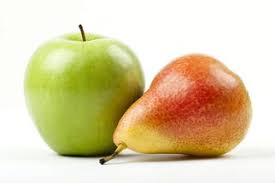 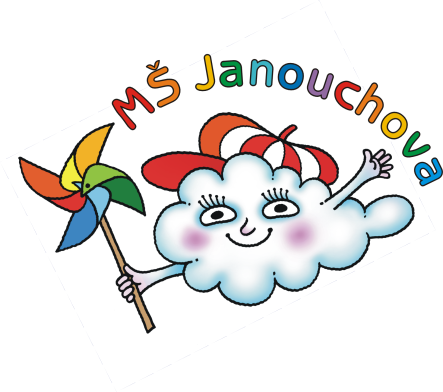 JÍDELNÍ LÍSTEKOD 16. 1. 2023 DO 20. 1. 2023STRAVA JE URČENA K OKAMŽITÉ SPOTŘEBĚ.ZMĚNA JÍDELNÍČKU JE VYHRAZENA.Pavla Maršálková			Helena Zímová		Šárka Ryšavávedoucí kuchařka			vedoucí kuchařka		vedoucí školní jídelnyjídelna Janouchova			jídelna ModletickáČerstvé ovoce, zelenina a bylinky jsou v jídelním lístku zvýrazněny modře.Dbáme na dodržování pitného režimu, po celý den je dětem nabízen mírně oslazený ovocný čaj a voda.PŘESNÍDÁVKAOBĚDSVAČINA16. 1.rybí pomazánka, chléb, jablko, ovocný čaj(1,4)polévka z míchané zeleninytěstoviny se sýrovou omáčkou, rajský salát, ovocný čaj(1,7,9)obložený chléb s vařeným vejcem a paprikou, mléko(1,7)17. 1.slunečnicový chléb, tvarohová pomazánka s lahůdkovou cibulkou, ředkev, mléko(1,7)hrachová polévka s houstičkoukuřecí špíz s kapií, brambor, ovocný salát s kiwi, ovocný čaj(1)ovocný jogurt, rohlík, hroznové víno, ovocný čaj(1,7)18. 1.chléb s máslem, banán, bílá káva(1,7)vývar se zeleninou a těstovinouhovězí vařené maso, rajská omáčka, houskový knedlík, jablko, čaj(1,3,7,9)celozrnné pečivo, pomazánka z lučiny, rajčátko, čaj, mléko(1,7)19. 1.jablíčková pomazánka s mascarpone, večka, rozinky, jablko, mléko(1,7)mrkvový krém s kuskusemkarbanátek z rybího filé, pečený v troubě, bramborová kaše, okurkový salát, ovocný čaj(1,3,4,7)chléb, pomazánkové máslo, kedlubna, čaj, mléko(1,7)20. 1.obložený chléb s plátkovým sýrem a kapií, mléko(1,7)kapustová polévkanámořnické maso s rýží, hruška, ovocný čaj(1,3)vánočka, mandarinka, ovocný čaj(1,7)